PENINSULA HOMECARE COOPERATIVEPort Townsend, Washington		Job Description: CaregiverThe caregiver provides personal care, household assistance and companionship to clients in their own residence. The caregiver works under the supervision of the cooperative administrators and is assigned specific tasks through the client’s home care plan.  Primary Areas of Responsibility: Caregiver/Client ResponsibilitiesAssists clients with personal care, which may include bathing, shampooing, shaving, toileting, dressing, transfers, ambulation and positioningPerforms household services essential to the client’s safety and care including; laundry, meal preparation, housekeeping, transportation and shoppingStrives to uplift and enrich the client’s wellbeing both physically, emotionally and mentallyPerforms only the tasks defined in the care plan for the client and observes, documents and reports any changes in the client’s condition Assists with medications as indicated in the client’s care plan and co-op policiesAdheres to safety and accident prevention measures as outlined in the employee manual Charts and submits paperwork accurately and on time Respects the different beliefs, opinions, cultures and customs of our clients and their families Upholds professionalism within the client’s home and communityPhysical ResponsibilitiesBending, lifting, kneeling, and pushing tasks related to client assistance and household help Using proper body mechanics learned through required trainingProlonged standing and walking – sometimes for the full duration of the shift Communication ResponsibilitiesDisplays clear, respectful, and timely communication with administrators and fellow caregivers.Responds quickly to email and text communication regarding scheduling and client change of condition/care  Cooperative Involvement: While this position’s primary responsibility is to provide in-home care to the assigned client, the caregiver will also work as part of a member-owned cooperative.  Membership into PHC is both a privilege and responsibility.  Caregivers are invited to apply for membership after 6 months of employment.  We have a comprehensive list of membership requirements to ensure caregivers understand the business and are engaged as owners.  Minimum Qualifications: Fluent in both written and spoken EnglishAt least eighteen (18) years of ageAble to pass a Washington State Patrol criminal background check and Federal background and fingerprint checkValid Washington Driver’s LicenseTools and knowledge to communicate in a timely manner, i.e.: smartphone, email account, internet access Current Home Care Aide or Certified Nursing Assistant License or the ability to complete training required by Washington State and gain certification within 200 days of hireHonest and professional with high ethical standardsMature, flexible, good judgment and creative problem-solving skillsTime management and highly organized Ability to work independently and as a supportive team memberEffective, positive and productive communication with administrators, clients and fellow caregiversPreferred Qualifications:Previous caregiving experienceKnowledge or experience in Dementia CareKnowledge or experience in Hospice / End of Life CareAuto Insurance and a reliable, safe vehiclePassion for heart-centric workPosition is Part/Full TimeOffice is located at 1017 Water Street, Port Townsend, WA 98368Position Title: CaregiverReports to: Administrators Wage Range: $15-$21 per hour.  Time and a half for overtime. Benefits: Profit Sharing, Training Reimbursement and Continuing Education Average weekly hours may fluctuate due to client’s conditions Please send resume and cover letter to thrive@phc.coop PHC is an equal opportunity employer. We consider applications for all positions without regard to race, color, religion, sex, sexual orientation, nation origin, age, veteran status, the presence of a non-job-related medical condition or disability, or any other legally protected status. I certify that the information contained on this application is true and correct to the best of my knowledge. I authorize the references, schools, and previous employers listed on this application to provide PCH with any and all the information they may have. I release all parties and persons listed, PHC or any of its members or employees, from all liability for any damage, except that resulting from misrepresentation, which might result from furnishing information. I further understand that employment is on an “at will” basis and employment is not guaranteed for any term and may be terminated by the PHC or myself for any reason at any time, with or without notice. 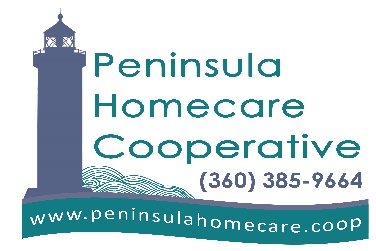 Peninsula Homecare CooperativePO BOX 468, Port Townsend, wa 98368(360) 385-9664Application for EmploymentApplicant InformationApplicant InformationApplicant InformationApplicant InformationApplicant InformationApplicant InformationApplicant InformationApplicant InformationApplicant InformationApplicant InformationApplicant InformationApplicant InformationApplicant InformationApplicant InformationApplicant InformationApplicant InformationNameDateStreet AddressStreet AddressStreet AddressApt/Unit #Apt/Unit #Apt/Unit #Apt/Unit #CityCityStateZIPZIPPhonePhoneCell Phone Do you have a current WA State C.N.A. license?  Do you have a current WA State C.N.A. license?  Do you have a current WA State C.N.A. license?  Do you have a current WA State C.N.A. license?  Do you have a current WA State C.N.A. license?  Do you have a current WA State C.N.A. license?  WA State H.C.A. license?   WA State H.C.A. license?   WA State H.C.A. license?   How did you hear about PHC?How did you hear about PHC?How did you hear about PHC?How did you hear about PHC?Email AddressEmail AddressEmail AddressEmail AddressDo you have upcoming vacation plans? Do you have upcoming vacation plans? Do you have upcoming vacation plans? Do you have upcoming vacation plans? Do you have upcoming vacation plans? Do you have upcoming vacation plans? Do you have upcoming vacation plans? Do you have upcoming vacation plans? Do you have upcoming vacation plans? Do you have upcoming vacation plans? Do you have upcoming vacation plans? Do you have upcoming vacation plans? Do you have upcoming vacation plans? Do you have upcoming vacation plans? Do you have upcoming vacation plans? Do you have upcoming vacation plans? AvailabilityAvailabilityAvailabilityAvailabilityAvailabilityAvailabilityAvailabilityAvailabilityAvailabilityAvailabilityAvailabilityAvailabilityAvailabilityAvailabilityAvailabilityAvailabilityWhat date are you available to begin work?What date are you available to begin work?What date are you available to begin work?What date are you available to begin work?What date are you available to begin work?Are you available full-time (30-40 hours a week) or part- time (less than 30 hours)?Are you available full-time (30-40 hours a week) or part- time (less than 30 hours)?Are you available full-time (30-40 hours a week) or part- time (less than 30 hours)?Are you available full-time (30-40 hours a week) or part- time (less than 30 hours)?Are you available full-time (30-40 hours a week) or part- time (less than 30 hours)?Are you available full-time (30-40 hours a week) or part- time (less than 30 hours)?Are you available full-time (30-40 hours a week) or part- time (less than 30 hours)?Are you available full-time (30-40 hours a week) or part- time (less than 30 hours)?Are you available full-time (30-40 hours a week) or part- time (less than 30 hours)?Are you available full-time (30-40 hours a week) or part- time (less than 30 hours)?EDucation & tRAINING (include Training specific to Home Care)EDucation & tRAINING (include Training specific to Home Care)EDucation & tRAINING (include Training specific to Home Care)EDucation & tRAINING (include Training specific to Home Care)EDucation & tRAINING (include Training specific to Home Care)EDucation & tRAINING (include Training specific to Home Care)EDucation & tRAINING (include Training specific to Home Care)EDucation & tRAINING (include Training specific to Home Care)EDucation & tRAINING (include Training specific to Home Care)EDucation & tRAINING (include Training specific to Home Care)EDucation & tRAINING (include Training specific to Home Care)EDucation & tRAINING (include Training specific to Home Care)EDucation & tRAINING (include Training specific to Home Care)EDucation & tRAINING (include Training specific to Home Care)EDucation & tRAINING (include Training specific to Home Care)EDucation & tRAINING (include Training specific to Home Care)Employment hISTORYEmployment hISTORYEmployment hISTORYEmployment hISTORYEmployment hISTORYEmployment hISTORYEmployment hISTORYEmployment hISTORYEmployment hISTORYEmployment hISTORYEmployment hISTORYEmployment hISTORYEmployment hISTORYEmployment hISTORYCompany NameCompany NameCompany NameCompany NameCompany NameAddress  Address  Name & Contact Number of Supervisor Name & Contact Number of Supervisor Name & Contact Number of Supervisor Name & Contact Number of Supervisor Name & Contact Number of Supervisor Name & Contact Number of Supervisor Name & Contact Number of Supervisor Name & Contact Number of Supervisor Name & Contact Number of Supervisor Job Title Job Title Duties and ResponsibilitiesDuties and ResponsibilitiesDuties and ResponsibilitiesDuties and ResponsibilitiesDuties and ResponsibilitiesDuties and ResponsibilitiesFromToReason for LeavingReason for LeavingCompany NameCompany NameCompany NameCompany NameCompany NameAddress  Address  Name & Contact Number of Supervisor Name & Contact Number of Supervisor Name & Contact Number of Supervisor Name & Contact Number of Supervisor Name & Contact Number of Supervisor Name & Contact Number of Supervisor Name & Contact Number of Supervisor Name & Contact Number of Supervisor Name & Contact Number of Supervisor Job Title Job Title Job Title Duties and ResponsibilitiesDuties and ResponsibilitiesDuties and ResponsibilitiesDuties and ResponsibilitiesFromToReason for LeavingReason for LeavingCompany NameCompany NameCompany NameCompany NameCompany NameAddress  Address  Name & Contact Number of Supervisor Name & Contact Number of Supervisor Name & Contact Number of Supervisor Name & Contact Number of Supervisor Name & Contact Number of Supervisor Name & Contact Number of Supervisor Name & Contact Number of Supervisor Name & Contact Number of Supervisor Name & Contact Number of Supervisor Job Title Job Title Job Title Duties and ResponsibilitiesDuties and ResponsibilitiesDuties and ResponsibilitiesDuties and ResponsibilitiesFromToReason for LeavingReason for LeavingGeneralGeneralGeneralGeneralGeneralGeneralGeneralGeneralGeneralGeneralGeneralGeneralGeneralGeneralWhy do you want to work at Peninsula Homecare Cooperative and what attracts you to a position as a caregiver?  Why do you want to work at Peninsula Homecare Cooperative and what attracts you to a position as a caregiver?  Why do you want to work at Peninsula Homecare Cooperative and what attracts you to a position as a caregiver?  Why do you want to work at Peninsula Homecare Cooperative and what attracts you to a position as a caregiver?  Why do you want to work at Peninsula Homecare Cooperative and what attracts you to a position as a caregiver?  Why do you want to work at Peninsula Homecare Cooperative and what attracts you to a position as a caregiver?  Why do you want to work at Peninsula Homecare Cooperative and what attracts you to a position as a caregiver?  Why do you want to work at Peninsula Homecare Cooperative and what attracts you to a position as a caregiver?  Why do you want to work at Peninsula Homecare Cooperative and what attracts you to a position as a caregiver?  Why do you want to work at Peninsula Homecare Cooperative and what attracts you to a position as a caregiver?  Why do you want to work at Peninsula Homecare Cooperative and what attracts you to a position as a caregiver?  Why do you want to work at Peninsula Homecare Cooperative and what attracts you to a position as a caregiver?  Why do you want to work at Peninsula Homecare Cooperative and what attracts you to a position as a caregiver?  Why do you want to work at Peninsula Homecare Cooperative and what attracts you to a position as a caregiver?  In your opinion, what are the most important characteristics of a caregiver?In your opinion, what are the most important characteristics of a caregiver?In your opinion, what are the most important characteristics of a caregiver?In your opinion, what are the most important characteristics of a caregiver?In your opinion, what are the most important characteristics of a caregiver?In your opinion, what are the most important characteristics of a caregiver?In your opinion, what are the most important characteristics of a caregiver?In your opinion, what are the most important characteristics of a caregiver?In your opinion, what are the most important characteristics of a caregiver?In your opinion, what are the most important characteristics of a caregiver?In your opinion, what are the most important characteristics of a caregiver?In your opinion, what are the most important characteristics of a caregiver?In your opinion, what are the most important characteristics of a caregiver?In your opinion, what are the most important characteristics of a caregiver?Is there anything else you would like to add?Is there anything else you would like to add?Is there anything else you would like to add?Is there anything else you would like to add?Is there anything else you would like to add?Is there anything else you would like to add?Is there anything else you would like to add?Is there anything else you would like to add?Is there anything else you would like to add?Is there anything else you would like to add?Is there anything else you would like to add?Is there anything else you would like to add?Is there anything else you would like to add?Is there anything else you would like to add?Disclaimer and SignatureDisclaimer and SignatureDisclaimer and SignatureDisclaimer and SignatureDisclaimer and SignatureDisclaimer and SignatureDisclaimer and SignatureDisclaimer and SignatureDisclaimer and SignatureDisclaimer and SignatureDisclaimer and SignatureDisclaimer and SignatureDisclaimer and SignatureDisclaimer and SignatureSignatureDate